Approvals and Managing ApplicantsQuick Reference GuideApproving PostingsStep 1: Click on the Posting you are approving (located in the Inbox)Step 2: Review carefullyStep 3: After reviewing Posting, hover over and click on the appropriate action to send to the next approver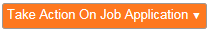 Step 4:	Add comments and click Submit
Approving Hiring ProposalsStep 1:	Click on the Hiring Proposal you are approving (located in the Inbox)Step 2: 	Review carefullyStep 3: After reviewing Hiring Proposal, hover over and click on the appropriate action to send to the next approver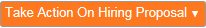 Step 4:	Add comments and click SubmitViewing All ApplicantsStep 1:	Hover over the Postings tab and click on appropriate position type (Staff, Faculty, Student)Step 2: 	Hover over and click View Applicants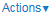 Viewing a Single ApplicationStep 1: 	Click on Applicant’s name or hover over and click View ApplicationViewing Multiple ApplicationsStep 1:	Check each box for the applicants you wish to viewStep 2: 	Hover over the button that is located above	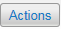 Step 3: 	Click Download Applications as PDF (one document for all applicants) or click Create Document PDF per Applicant (separate document per applicant)Other Ways to Manage ApplicantsSearch Committee Members can Evaluate Applicants, Review Answers to Supplemental Questions, Download Screening Question Answers (Excel Document), and Export Results (Excel Document). Search Chairs can also Download Applicants Evaluations (view results of all evaluative criteria submitted by search committee members to Excel Document).To complete any of these functions:Step 1:	Hover over the Postings tab and click on appropriate position type (Staff, Faculty, Student)Step 2: 	Hover over and click View ApplicantsStep 3: Hover over the button that is located above and click on desired functionMoving an Applicant to a New Workflow StateStep 1: 	Click on Applicant’s Name or hover over and click View ApplicationStep 2: 	After reviewing applicant, hover over and select appropriate workflow action.  See User Guide for information on workflow steps.Step 3: 	If you select Not Interviewed, Not Hired or Interviewed, Not Hired, you will have to select a disposition reasonMoving Multiple Applicants to a New Workflow StateStep 1: 	From the All Applicants Screen, select the applicants you would like to move by clicking the box to the left of their nameStep 2: 	Hover over the button that is located aboveStep 3:	In the Bulk Section, click on Move in WorkflowStep 4: On the next screen you can select to move all applicants to a new workflow state or move applicants individuallyStep 5: If you select Not Interviewed, Not Hired or Interviewed, Not Hired, you will have to select a disposition reasonFinalist ReviewStep 1:  From the All Applicants Screen, select the applicants you would like to move by clicking the box to the left of their nameStep 2: 	Hover over the button that is located aboveStep 3:	In the Bulk Section, click on Move in WorkflowStep 4:	Select Finalist Review.  At this time HR will let the search chair know if any applicant elected the Nebraska Veterans Preference.Hiring ProposalStep 1: 	Select the desired applicantStep 2:	Hover over and select Recommend for Hire Step 3:	On the Applicant’s summary page, click Start Hiring ProposalStep 4:	Complete the information in the Hiring Proposal.  The applicant and position information will be read only.  List a short reason why the applicant was selected for hire.  Remember:  this information remains in the search file and can be viewed laterCreate a Saved SearchStep 1:	After you have used the search and filtering controls to present the search results the way you want to see them, select Save this search. The Saved Search area expands.Step 2:	Give the search a name that will help you remember its purpose. Step 3:	Select one of these:Personal Saved Search – Only you will have access to this search.Group Saved Search – The search will be available to all users within the groups that you specify. Select at least one group from the list that appears when you select the Group Saved Search option. To select more than one group, hold down the Ctrl key while you select the groups.Global Saved Search – The search will be available to all users within your organization.Step 4:	If this search presents the information you will normally want to see when you navigate to this page, you may want to select Make this the default search.Step 5:	Select Save this search. The search tab refreshes to present the name you have given the search. This tab remains available for the rest of your session. The next time you log in, the search is available from the list of saved searches in that area.Please refer to the complete guide “Approvals and Managing Applicants” for more detail information